Будь трезвым в пути!!!Сотрудники ГИБДД по Усть-Катавскому городскому округу проводят акцию для водителей «Будь трезвым в пути!», цель которой  - пропаганда дисциплинированного  поведения на дороге, профилактика грубых нарушений правил дорожного движения, снижение уровня аварийности и тяжести последствий дорожно – транспортных происшествий.Инспекторы ДПС напоминают водителям  о недопустимости управления транспортным средством в состоянии опьянения, а также об административной и уголовной ответственности за совершение данного противоправного деяния. Будь трезвым за рулем – это мера безопасности,  которая может спасти жизнь. Пьяный водитель создает реальную угрозу на дороге, как другим, так и самому себе.За январь 2020 года сотрудниками  ГИБДД за управление транспортным средством в состоянии опьянения привлечено к административной ответственности 6 водителей.Сотрудники ГИБДД призывают участников дорожного движения сообщать сведения о замеченных фактах управления автотранспортом в состоянии опьянения, включая наркотическое, либо иных нарушениях ПДД по телефону дежурной части 8(35167)2-56-02.Госавтоинспекция по Усть-Катавскому городскому округу призывает всех неравнодушных граждан, представителей средств массовой информации, общественных и молодежных объединений, известных деятелей культуры и спортсменов, поддержать проводимую акцию. 
Стать ее активным участником можно, разместив на своих страницах в социальных сетях селфи и фотографии себя и своих близких за рулем автомобиля с хэштегами #БудьТрезвымВпути! или #ВыбирайТрезвыйПуть
Акция направлена на повышение правосознания всех участников дорожного движения. Быть трезвым за рулем - это мера безопасности, которая может спасти жизнь. 
Госавтоинспекция надеется, что девиз акции «БудьТрезвымВпути!» станет повседневной нормой для каждого участника дорожного движения.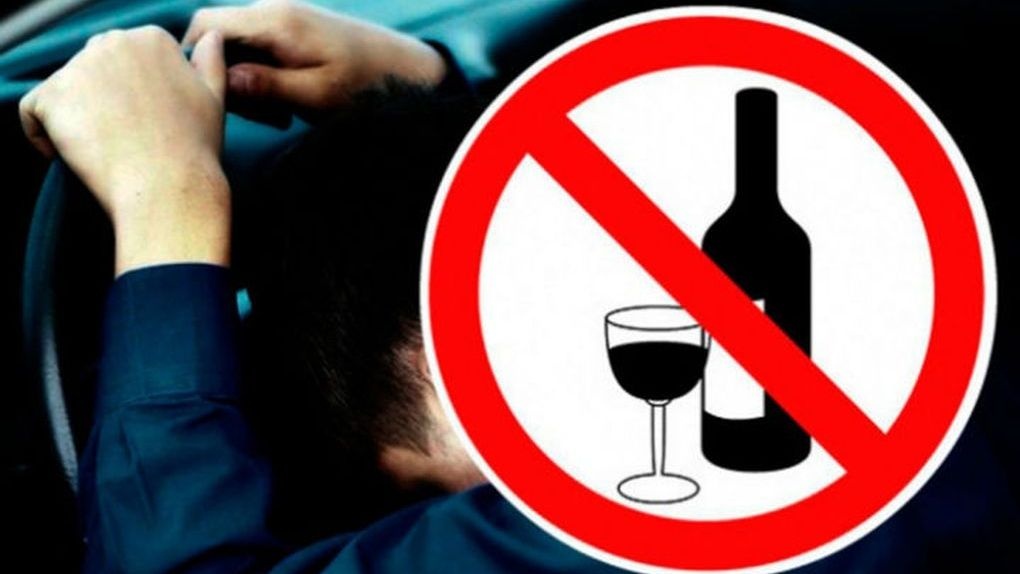 